豫見你逸歡旅遊-唯美河南精選6日直航+無購物站+無自費+五星+溫泉★參考航班★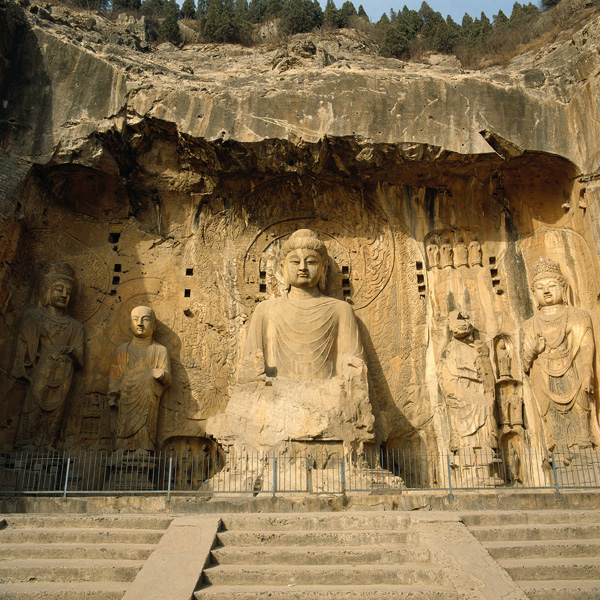 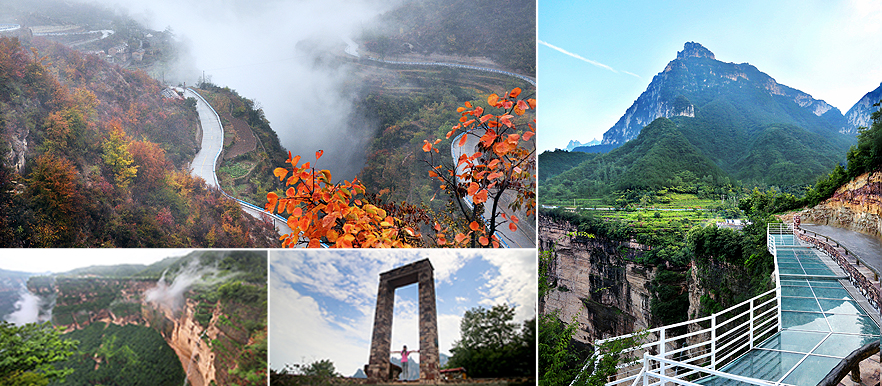 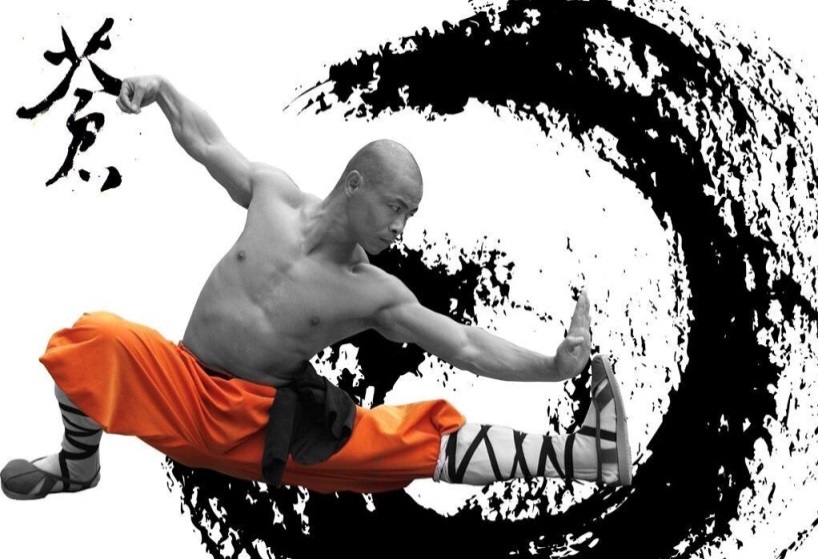 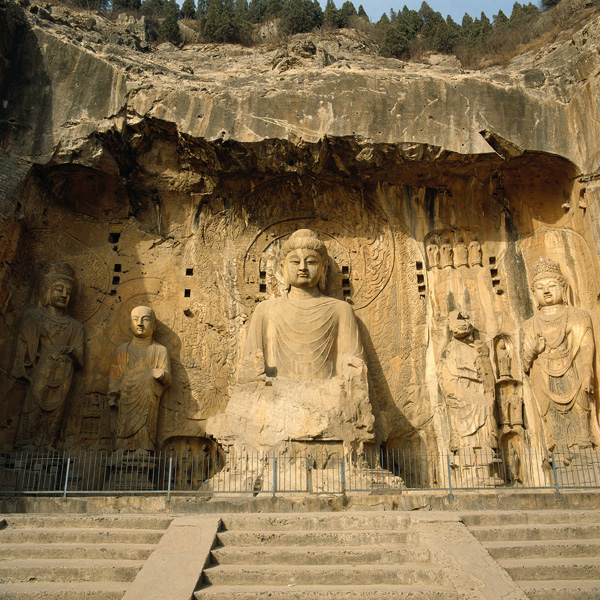 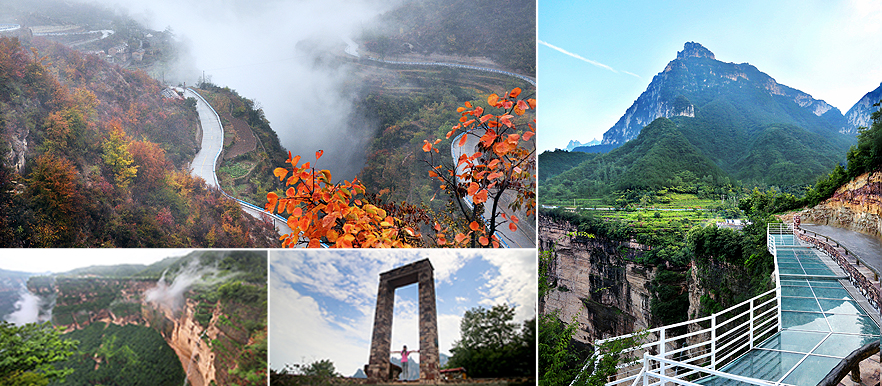 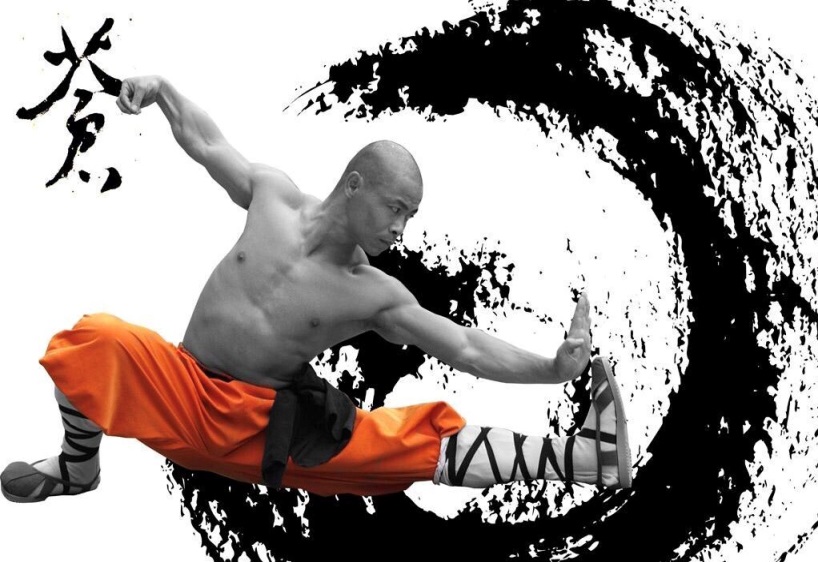 【第一天】桃園鄭州(車程1小時)新密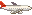 ●景點：黃帝故里【鄭州市】河南省省會，位於黃河以南。鄭州是一個古老的城市，早在3500年前，就是商王朝的都邑。鄭州出土的青釉瓷罐是中國最早的原始瓷器。【黃帝故里】中外炎黃子孫尋根拜祖聖地，是中華始祖黃帝出生的地方，始建于漢魏，分成：廣場區、故里祠區、鼎壇區、藝術苑區、軒轅丘區。其中有7個中華之最：中華第一古棗樹、銀杏樹、國槐、松柏蒼鬱參天。中華第一橋–軒轅橋古樸典雅，姬水河潺潺橫流，乾坤晷盤屹立中道。中華第一碑–華夏祖石碑立於前門東側，展示中華人文薈萃。中華第一祠–黃帝故里祠。中華第一大帝–軒轅黃帝塑像，位於正殿中央。中華第一鼎–黃帝寶鼎置於中宮，高，直徑，重24噸。其他分別為愛鼎、壽鼎、財鼎、仕鼎、安鼎、豐鼎、智鼎、嗣鼎，置八卦之位。中華第一宮–軒轅宮，位於軒轅丘內，丘高，長，為地穴覆土式建築，寓意黃帝出生地。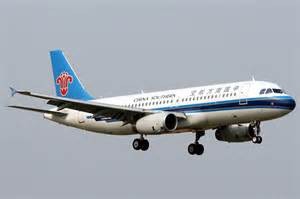 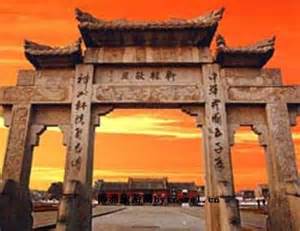 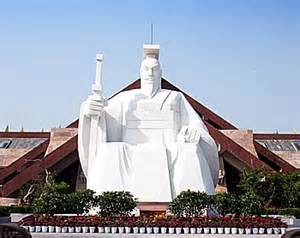 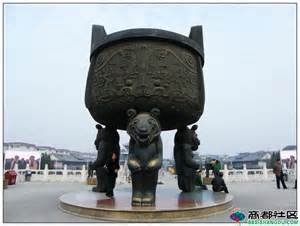 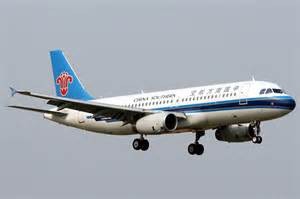 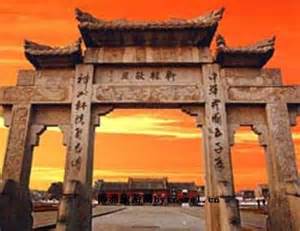 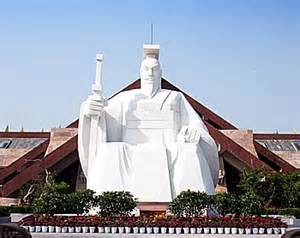 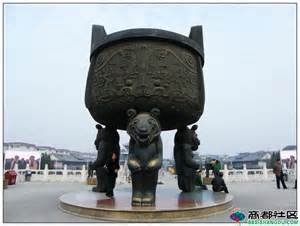 【第二天】新密(車程1小時)登封(車程1.5小時)洛陽●景點：少林寺含單程電瓶車+塔林+少林武術表演、龍門石窟含來回電瓶車、洛邑古城【少林寺】以佛教禪宗祖庭和少林武術的發源地而著稱，山門上方橫懸康熙禦題長方形黑金字匾額，上書“少林寺”三字，匾正中上方刻有“康熙禦筆之寶”六字印璽。    天王殿以供奉象徵“風、調、雨、順”的四大天王而得名。道路兩旁就是蒼松翠柏掩映下的碑林，廊內陳列有從唐代到清代的名碑100多通，有碑廊之稱。大雄寶殿與天王殿、藏經閣並稱為三大佛殿。殿內供釋迦牟尼、藥師佛、阿彌陀佛的神像，殿堂正中懸掛康熙皇帝禦筆親書的“寶樹芳蓮”四個大字。鐘樓、鼓樓坐落在兩側，東面為鐘樓，西面為鼓樓。立雪亭建於明代，殿內神龕中現供奉達摩祖師的銅坐像，是在西元1531年所鑄。千佛殿又名毗盧殿，殿內的壁畫非常有名，是少林寺壁畫中的珍品。方丈室是寺中方丈起居與理事的地方。【塔林】是少林寺歷代高僧的墳墓，塔內一般安葬死者的靈骨或生前衣缽。因塔數目很多，散佈如林，故名塔林。塔林是我國現存數量最多、規模最大的古塔群，共有歷代的磚石墓塔240餘座，塔林有一、三、五、七共四種，最高可達，造型有正方形、長方形、六角形、圓形、柱形、錐體、瓶體、喇叭體等。按佛制，只有名僧、高僧圓寂後，才設宮建塔，刻石紀志，以昭功德。所以塔的形制層級、高低大小、磚石建築和雕刻藝術的不同，都體現著逝者生前在佛教中的地位、成就和威望高低。【少林武術表演】在此可觀看精湛絕倫的武術表演，有些和尚是護寺武僧，他們是精通各種武器和善於赤手空拳的武術家。【龍門石窟】中國三大藝術寶庫之一，洛陽石窟的美，美於佛在人心，龍門石窟建於北魏孝文帝遷都洛陽前後，後經東魏、西魏、北齊、北周、隋、唐等歷時總共400餘年，現存石窟1280個，窟龕2345個，題記和刻碑3600餘件，大小佛像97000餘座，最小的佛像側僅。最大的則是奉先寺的盧舍那佛，高，為一代女皇武則天為自己歌功頌德，仿造自己面貌所造，展示了古代中國藝術的高超成就，被譽為「東雅典娜」，延著遊覽步道而行，可發現北魏佛像多半清瘦秀麗，唐代開鑿的佛像則圓潤豐腴，顯示各朝代殊異的審美觀，儼然是一座天然石刻博物館。古陽洞是龍門石窟開鑿最早、內容最豐富而規模宏大的一座石窟。藥方洞始建於北魏晚期，經東魏和北齊，至唐初仍有雕刻，藥方洞是龍門具有北齊造像風格的唯一大型洞窟。【洛邑古城】被譽為“中原渡口”，位於洛陽市老城區，這裡古韻悠悠，擁有眾多歷史遺跡。“洛邑”系洛陽古時的舊稱，由古至今是華夏文明的代表，歷經十三朝古都，其被喻為“文化聖城”。千百年來，在河南人民的哺育下，洛邑地區逐漸形成了漢族文化與多民族文化共融、北方文化與南方文化交錯，鄉野文化與宮廷文化同息的文化特徵，為中華民族文化之林增添了一副深邃而博大的區域人文的精神畫卷。園區內文峰塔、文廟、妥靈宮、四眼井號等保護遺址為節點、以新潭、護城河水系為紐帶，使古典與現代有機結合，將千年古城的風采集中展現。『洛陽文峰塔』始建于宋代，明末毀於戰火，清初重建，塔身九層，通體用青磚砌成，是一座密簷式磚石塔，前人建造此塔有"祈福賜恩"，盼洛陽文化繁榮、多出人才之意。『金元古城牆遺址』透過古城牆的滄桑，能看到金元的歷史。『府文廟』關羽首級在未入關林前的存放之地，英魂長存，浩然正氣。『孟坑』的坑吃坑吃，被譽為中原第一小吃坑，各種美食，味美價廉，上有勁鬆滷肉，宋記火燒，不翻湯，豆腐湯，老洛陽傳統水席等，有花茶，貢茶，果茶等飲品，玩在洛邑，食在洛邑。『四眼井』『妥靈宮』『洛邑府衙』等文化歷史之地，讓你徹底領略洛陽文化。【註】若遇電瓶車無預警停駛退費處理，造成不便敬請見諒。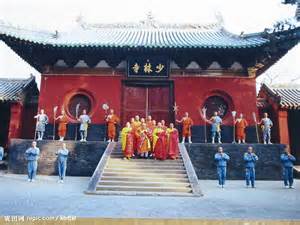 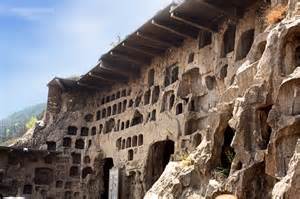 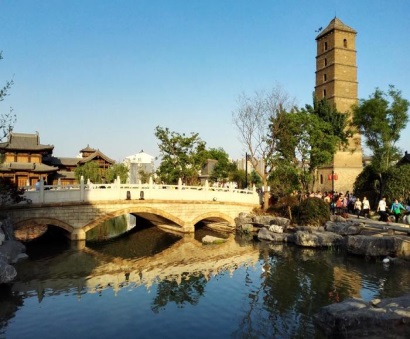 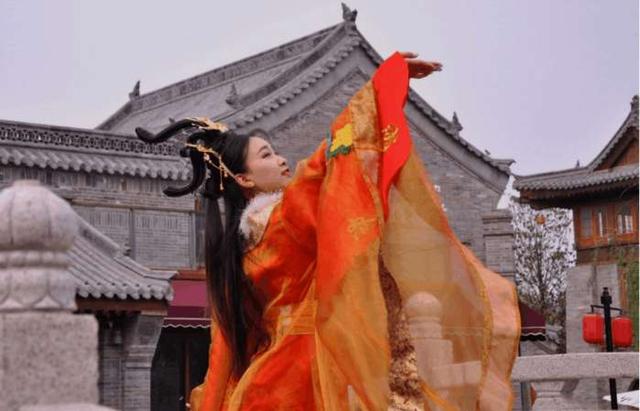 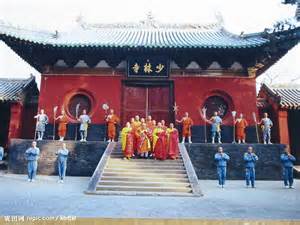 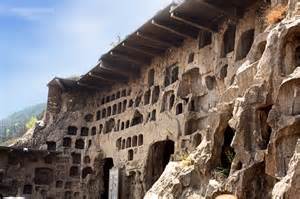 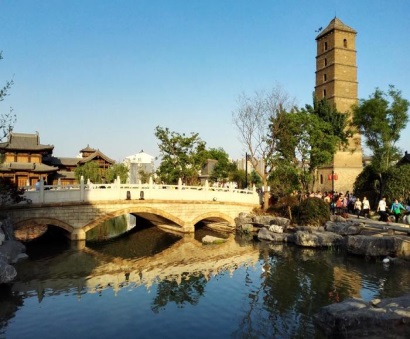 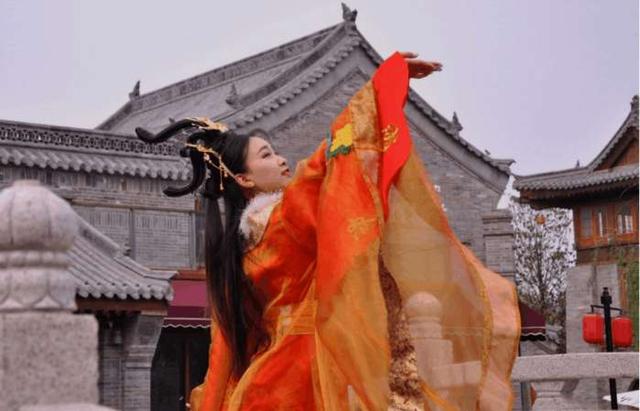 【第三天】洛陽(車程2.5小時)輝縣●景點：寶泉風景區含環保車【寶泉風景區】位於河南省新鄉輝縣市薄壁境內，景區總面積110平方公里，是國家森林保護區和太行獼猴保護區。森林覆蓋率98%，平均海拔1150米，年平均氣溫18℃，是理想的休閒、度假、戲水和避暑勝地。寶泉景區地處太行山重要節點，大峽谷、大絕壁、大山水交相輝映；游龍峽谷紅岩絕壁、溝壑縱橫，寶泉湖水碧波蕩漾、一望無際；景區特有嶂石岩陡崖斷層地貌形成了太行山密集、壯觀的瀑布群：雙龍瀑、飛龍瀑、青苔瀑，一步一景，一景一奇，形態各異的瀑布組成的中華千瀑穀堪稱太行奇觀，被譽為“中原瀑布群”。景區坐擁高峽平湖、雄奇峽谷、超高瀑群等太行奇景，猶如一幅鬼斧神工的峽谷畫卷。寶泉景區以水為名，正所謂“仁者樂山，智者樂水”，水自古以來都是象徵智慧的流體，五步一潭，十步一瀑，潭潭相扣，扣人心弦，山不轉水轉，水不轉山轉，丹山碧水勾勒出天地間的最美畫卷，來到這裏退去世俗的外衣，把心靈安放在這青山綠水之間，回歸自然，回歸純樸！景區是乾隆禦賜“泉盈水靈”之地，自古“寶泉”就是錢幣統稱，因此景區是一處吉祥福瑞之地，景區不可錯過的，就是“招寶石”了，因形狀酷似一枚錢幣而得名，寓意四季進寶，也希望大家可以把寶泉的財運帶回家。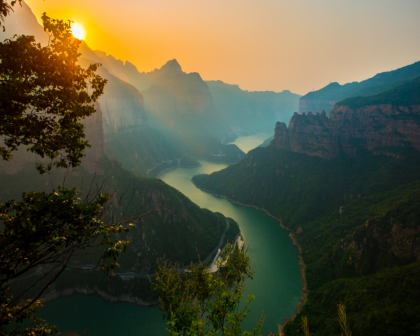 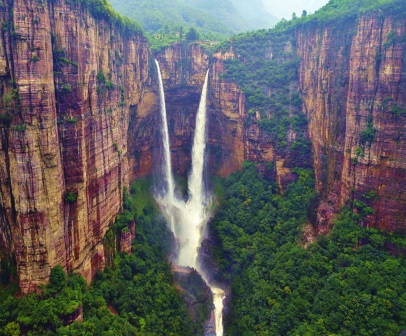 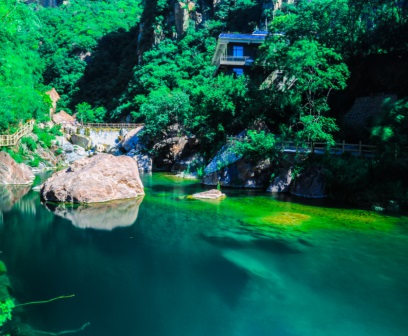 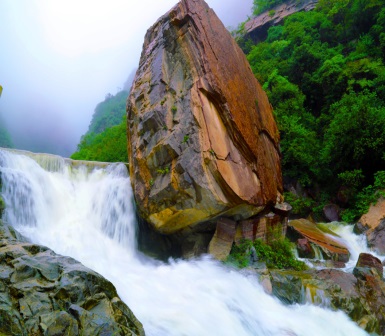 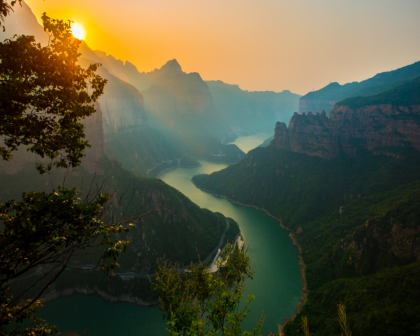 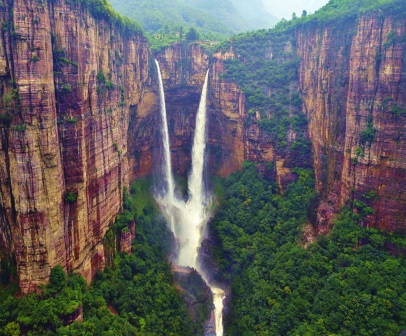 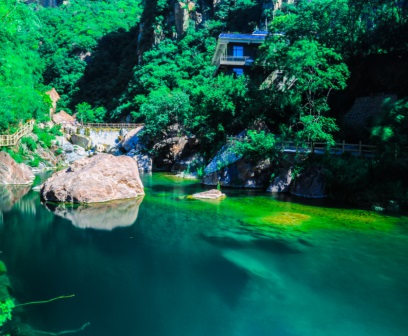 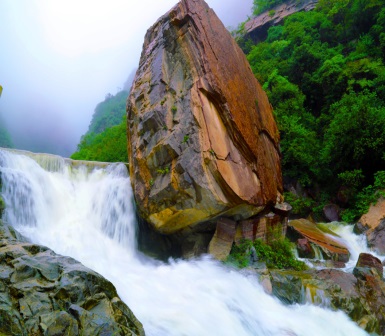 【第四天】輝縣(車程2.5小時)林州(車程1.5小時)安陽●景點：林州大峽谷(含環保車、桃花谷、民居石板房、太行天路)【林州大峽谷】地處河南省西北部、南太行山東麓的河南省安陽市林州石板岩鄉境內，南北長50公里，東西寬1.5公里，海拔800—1739米，相對高差1000米以上。景區總面積89平方公里，其植被覆蓋率為90％，有天然氧吧之美譽。境內斷崖高起，群峰崢嶸，陽剛勁露，台壁交錯，蒼溪水湍，流瀑四掛，是「北雄風光」的典型代表。景區包括：泉潭疊瀑桃花穀、百里畫廊太行天路、太行之魂王相岩、原始生態峽穀漂流、人間仙境仙霞穀。「青崖如點黛，赤壁若朝霞，樹翳文禽，潭泓綠水，景物奇秀，為世所稱」，太行大峽谷景區四季景色各異，令人神往。峽穀內民宅建築就地取材，石街、石院、石牆、石柱、石梯、石樓與大自然渾然一體，古色古香，令人尋味。【桃花谷】是一條谷中之穀，是太行大峽谷的核心景點，谷內奇峰突兀、峭撥雄壯，一條蜿蜒曲折的桃花溪水貫穿峽穀。溪水兩岸草藤垂掛，雜木叢林莽莽無際，隨山風湧動的綠潮似海水漫捲。沿谷流下的溪水跌落成瀑，瀑落成潭，潭瀑相連，構成了桃花谷山靈水秀的峽谷水韻，更有三九桃花雪中開奇觀。黃龍潭、飛龍峽瀑布、飛龍峽棧道、九連瀑、桃花洞等景點珠聯璧合，顯示出深峽藏秀的悠遠意景。【民居石板房】依然保存著獨特的民族文化--石板房，這裡的石板房建造基本上都是就地取材，用大大小小的石塊壘起來，用樹木檁椽製成屋架，然後再用山坡上開採的一片一片不規則的薄石板，一塊壓著一塊，錯落有致地搭放在椽子上做房瓦，石板房就蓋成了。石街、石院、石牆、石柱、石梯、石樓與大自然渾為一體。石板房住起來冬暖夏涼，夏天還可以在房頂上晾曬糧食和衣被。秋天收穫的季節，房頂上曬滿了紅色的山楂、黃色的玉米，已經成為攝影人所追捧的熱點之一。那些泛著青白，敘述滄桑的石板，哪些彎彎曲曲的小徑，那一間一間的石板房，恰似一葉白帆，遨遊於天地，屹立於太行山。【太行天路】位於太行山之巔，北起桃花谷景區，南至仙霞谷景區，全長約30km，既是景區環線遊覽道路的重要組成部分，更是俯瞰太行山壯美風光的絕佳位置。乘坐觀光車遊走於太行天路，猶如置身百里畫廊，滿眼望去，無處不是大氣磅礴的國畫山水長卷，深邃的峽穀、直立的岩壁，帶給遊客強烈的視覺震懾。結合山勢山形，太行天路沿線設置有10餘座觀景台，臨欄遠眺，感覺心胸開闊、雜念全消。【洹水灣國際大酒店】洹水灣溫泉是采自地下1600多米的深層優質礦泉水，出水溫度50℃，每小時自流量為60噸。溫泉水中富含氟、鍶、鋰、鐵、偏矽酸、溴、碘、氡等多種有益於人體健康的礦物質和微量元素，經常浸泡，可促進血液迴圈、鎮定神經、促使身體組織柔軟化、消除疲勞，對皮膚、心血管、消化、泌尿等系統疾病有顯著療效。還具有延緩衰老、延年益壽的神奇妙用。區內100%純天然流動溫泉，水源豐富、取之不盡，不需迴圈再用。酒店以溫泉休閒娛樂為其特色，足不出戶，讓您四季盡享泡湯的樂趣。在這裡可以倚石而坐，倒一杯香茶，邀三五知己，看溫泉汩汩，暗香浮動，盡情體驗度假的閒適。兒童樂園內設施齊全是孩子們的玩耍的好地方，你也可和孩子一起在泳池中戲水。房間內衛生間的水也是溫泉水。溫泉區分室內水療館及露天溫泉共40多個泡池，可同時容納1000人沐浴溫泉。室內以水療為主要特色，包括石板炕、SPA水療、兒童戲水池、親親魚、特色湯池區、游泳館。 (需自備泳衣+泳帽)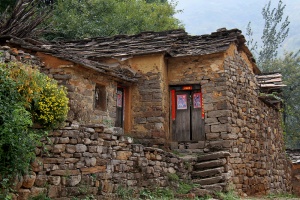 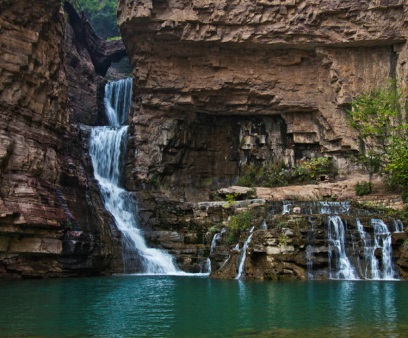 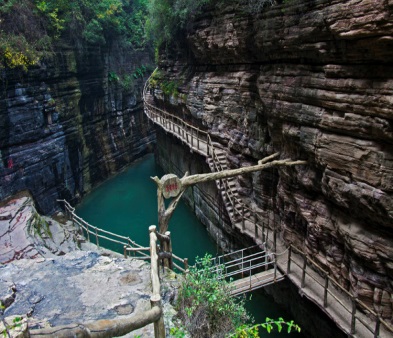 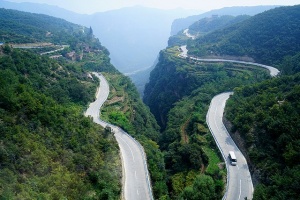 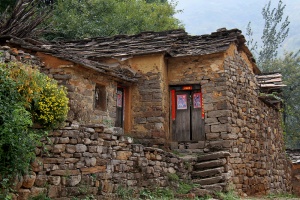 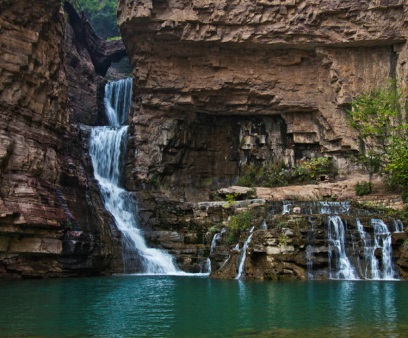 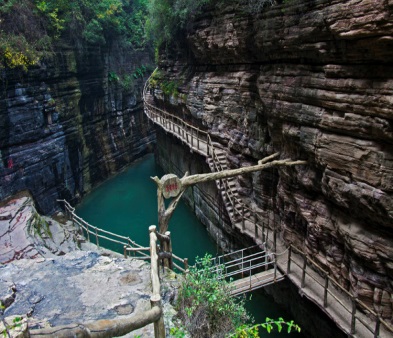 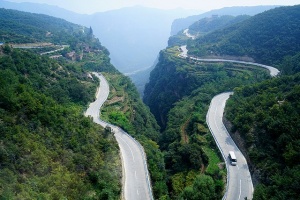 【第五天】安陽(車程2.5小時)開封(車程1小時)鄭州●景點：包公祠、鐵塔、七盛角、開封文化客廳、車遊鄭東新區+如意湖+藝術中心外觀【包公祠】“開封有個包青天，鐵面無私辨忠奸”，包公在北宋時期曾任開封府尹（開封市長），一生為官清廉，不畏權貴，執法如山。開封包公祠，位於開封市西南的包公湖畔，是為紀念著名清官包拯而建的祠堂。包公祠面積不大，是一組仿宋風格的古建築群。有由大殿、二殿、東西配殿、半壁廊、碑亭等建築組成。遊客在大殿內，能夠看到一座高3米多的包公銅像。包公蟒袍冠帶，正襟端坐，銅像兩旁陳列著反映包公真實生平和清廉品德的歷史文物與典籍。二殿展出了包公的出仕明志詩、開封府題名記碑、包公家訓、包公書法手跡、墓誌銘等。開封府題名記碑上刻有北宋開共148年、183任開封府尹的姓名和上任年月，唯有包公的名字下有一條深深的凹痕，這是人們觀賞碑刻時總在其名下指指點點，天長日久磨出來的。在祠內的東西配殿，以圖文並茂的形式，展示包公的傳說軼聞，歷史故事。最受遊客喜愛的是東殿的群組蠟像《鍘美案》，與真人大小一樣，色彩鮮明，栩栩如生。【鐵塔】位於鐵塔公園內，原名開寶寺塔，又稱靈感塔、上文寺塔，因外壁鑲嵌褐色琉璃磚，遠看似鐵色，俗稱“鐵塔”。鐵塔建成九百多年，歷經戰火，水患，地震等災害，至今仍巍然屹立，有“天下第一塔”的美稱。鐵塔設計精巧，結構堅固，塔身呈八角形，共13層，高約55米，從底層向上逐層遞減。磚雕上刻有飛天、麒麟、菩薩、樂伎、獅子等花紋圖案50餘種，造型優美，神態生動，堪稱宋代磚雕藝術的傑作。鐵塔頂上嵌著一隻葫蘆式的銅質大寶珠，遠遠看去，就像出家人戴著莊嚴的僧帽。塔身的窗子設計也很別致，有明窗和盲窗兩種，明窗每層一隻，一層在北，二層在南，三層在西，四層在東，依次類推，直至最高層。所謂盲窗，其實是打不開的窗模。鐵塔塔西有接引佛殿，內置宋、金時代接引銅佛1尊高約5米，重約12噸，亦屬珍品。寺院其它建築廢于清道光年間。【七盛角】濃郁的宋代市井風情，如砥的青石板，原始的瓦簷屋房，遊客置身其中，仿佛穿越千年，夢回宋朝。不少遊客稱讚其可以與上海新天地、成都寬窄巷、麗江古城的四方街相媲美。這條小巷蜿蜒曲折，兩邊是清一色的仿古建築，院落、街巷與水岸、湖泊、荷塘、石橋相呼應。這裡有茶館、戲樓、酒吧、客棧、時尚店鋪、主題餐飲、文創空間。逛累了就到這裡來走走，找一家小店坐坐，品嚐當地的美食，去開封第一樓品嘗源于北宋東京的名吃“王樓山洞梅花包子”，去吃一次龐記桶子雞、邢家鍋貼、鳳鳴齋花生糕，甚為愜意。在這裡，你可以停下腳步，去感受生活的滋味，品味優雅的灑脫，在這裡淘文創、賞民俗、品小吃，讓生活節奏慢下來。【開封文化客廳】開封是北宋絲綢之路東面的起點，引領了世界文化的發展，也是福建土樓的客家人的祖根，東京曾經的盛世輝煌，給這片土地留下了無數珍貴的文化遺產，走進文化客廳，看到的是「汴梁大觀」的浮雕，涵蓋了古城開封的鐵塔、龍亭等標誌性建築。想要領略開封數千年的歷史積澱，感受開封深厚的文化內涵，那麼就請到開封文化客廳來，這裡是瞭解開封、認識開封、品味開封的好地方。一樓分序廳和西廳，開封是以宋文化為特色，並一直素有「書畫之鄉」「宋詞之都」的美譽。二樓有「城市變遷史」和「古韻遺風」兩個綜合性展廳，陳展的開封文化遺蹟、開封歷史文化名人、開封老街景老字號等，讓您體味到開封厚重的人文歷史，穿越千年，重回大宋。三樓為文化交流區，有開封木板年畫、大宋官瓷、中國汴繡，開封書畫名家工作室，河南省精品根雕展，北宋五大名窯精品展，北宋茶文化體驗館，體驗開封文化和歷史的博大與精深。【註】若遇週一休館改走書店街(與日本東京神田書街齊名的世界兩大古街之一)，造成不便敬請見諒【鄭東新區-車遊】概念規劃榮獲中國首個“城市規劃設計傑出獎”。表現在五個方面：(1)生態城市－通過道路、河渠、湖泊的綠化建設構建生態回廊。（2）環形城市－通過規劃科學、佈局合理的環形道路及CBD和CBD副中心的環形建築群形成環形城市。（3）共生城市－新區與老城、傳統與現代、城市與自然、人與其他生物的和諧共生。（4）新陳代謝城市－組團式發展、營造良好的生態系統，體現了新陳代謝的理念。（5）地域文化城市－中原文化特色，根據龍的傳說及湖的形態取名為龍湖；六棱塔形的會展賓館及傳統的“四合院”、“九宮格”式建築等，彰顯出濃厚的傳統文化內涵。【如意湖-車遊】占地約160畝，它與如意河、昆麗河、金水河、熊兒河等形成一個完整的城市生態水系。CBD中心與CBD副中心通過如意河相聯，空中俯瞰，酷似中國傳統的吉祥物〜如意，因而得名。【藝術中心-車遊】由五個橢圓體和兩片翻卷上升的藝術牆組成，分別為：1800席的大劇場、800席的音樂廳、300席的多功能小劇場和美術館、藝術館。五個橢圓體是由河南出土的6500年前古代樂器陶塤造型演變而來；藝術牆象似黃河波濤翻卷的浪花，仿如我們的母親河，穿越並見證了中華上下五千年文明史，又如河南出土的2500年前古代管樂器石排簫；中間晶瑩剔透的裝飾柱，是根據河南出土的8700年前中華第一笛—骨笛感悟而做。整個建築群體均取之於古代樂器的抽象造型。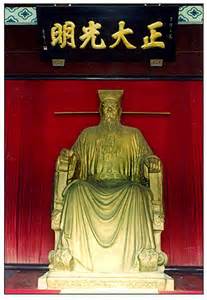 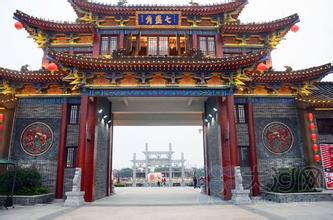 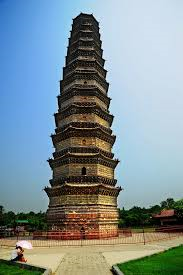 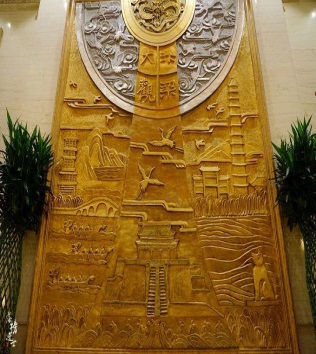 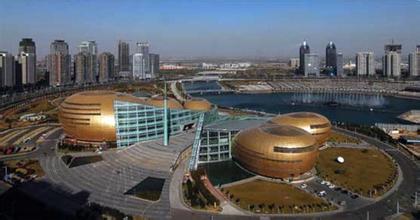 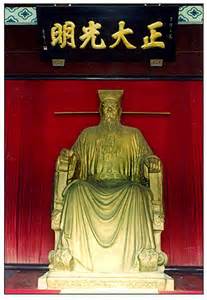 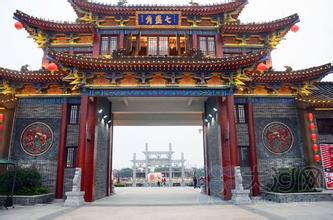 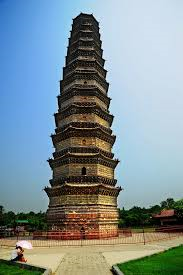 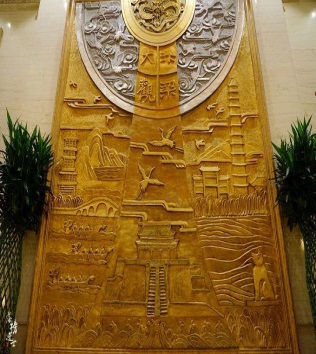 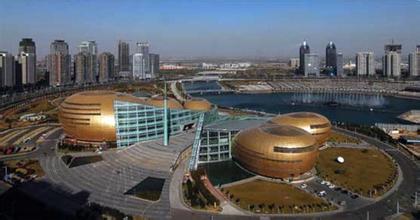 【第六天】鄭州桃園晨喚後整理行裝，帶著滿滿的回憶，後驅車前往機場，搭乘豪華客機返回台灣溫暖的家。【註】中國南方航空公司(CZ)團體行李託運新規定:自2013年1月1日起，每人限一件托運行李(每件長寬高總和不得超過158公分即62英寸，重量以23公斤為上限)。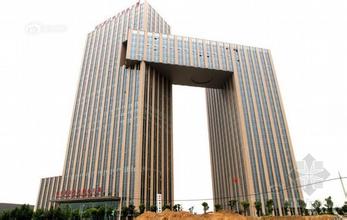 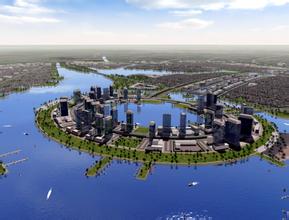 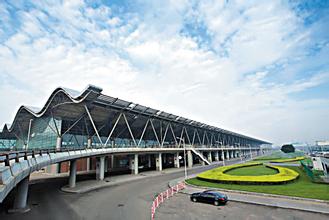 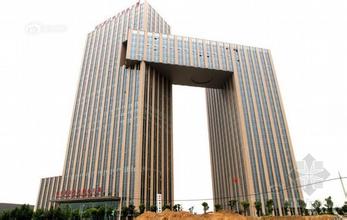 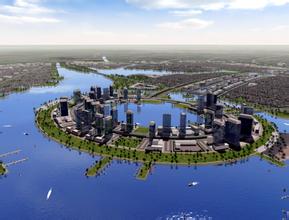 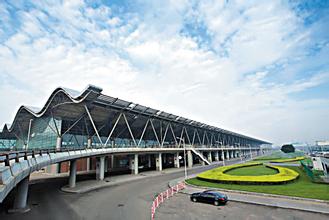 【註】 ¤ 本行程機票限團去團回，不得脫隊或延回，一經售出後，不得轉簽、不得退票或改期，如遊客因故未搭乘或無法成行，機票的損失將由旅客自理。¤ 所有內陸之海空陸交通，食宿及遊覽，均由內陸公營旅遊單位負責安排，鑒於目前內陸交通，飯店系統仍有國  家制度上之限制，如遇不可抗拒之因素，行程、飯店或交通工具有臨時更改，一切以當地旅行社安排為主，但  景點決不減少。儘請見諒！¤ 門票計價方式：為求降低成本，已先行將優惠票種（如65歲以上老人、殘障…等）按一定比例計算於成本中，  而得出此最優惠售價，故無優惠票差可退回，敬請見諒！如遇景區需收取臺胞證，煩請配合出示檢查，謝謝！¤ 本行程酒店住宿皆為2人1室（二張單人床房型），大陸地區部分酒店需求大床或加床，需另行加價或酒店  內無需求之房型，此類特殊需求須以酒店當時排房為準，無法保證，造成不便，敬請見諒。¤ 吃素食(齋菜)旅客小提示：大陸地區吃素食(齋菜)的風氣畢竟沒有台灣風行，故素食方面無法像台灣做的如此  的精緻，且用當季時疏，菜色變化不大，如果您是到大城市去旅行，除北京、江南地區，可能會比較好一些，  其他省份地區如湖南、湖北、江西、雲南…等，請各位參團貴賓要多多包涵(約2-3菜+一湯)，在此建議，可  自行帶些喜愛的素食罐頭，以免因飲食不佳影響旅遊心情。¤ 菜單均按10人一桌安排，若人數不足10人，菜品數量會根據實際人數酌量調整。¤ 小費：  A、給小費也是國際禮儀之一喔！如有足浴按摩小費人民幣15-20元；行李小費人民幣5-10/件；床頭小費人民幣5-10/間。B、導遊、領隊和司機之服務小費：建議每人每日新台幣200元，小孩亦同。請交給領隊，由領隊統籌付給當地的導遊及司機。¤ 故請旅客前往大陸旅遊時，請先調適自己，並對該地區環境先作認識，這樣一來相信您會有美好的旅程，並記  得要『入境隨俗』喔!!¤ 親愛的旅客當您於大陸旅遊期間若有關於行程、餐食、飯店等各方面的任何問題，或有其他事項需要協助，都  歡迎您隨時與當團領隊或當地旅行社、導遊立即反應，我們希望能提供各位貴賓立即的回應與協助，提高您對  行程得滿意度。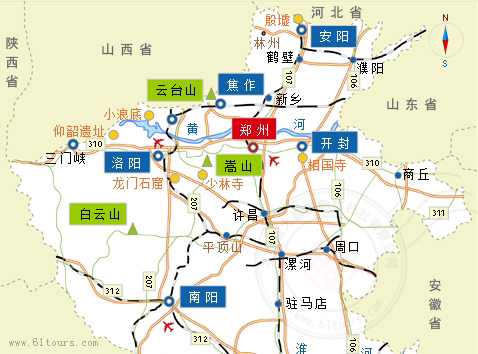 只要有一份好心情，河南之旅就會給你留下一個非常美好的印象。只要稍稍動一下畫筆，隨意按一下快門，出來的一定都是好作品、好片子。來這的遊客最多的遺憾就是三個不夠用：一是眼睛不夠用、二是記憶體不夠用、三時間不夠用。※如因航空公司航班調度，導致起飛或降落時間變動，則本公司保留更餐食之權利，敬請旅客見諒。
※如貴賓為單1人報名時，若經旅行社協助配對卻無法覓得合住的同性旅客時，則需另補單人房差額，
  差額視住宿飯店之不同由旅行社另行報價，敬請了解並見諒，謝謝!航空公司航空公司航    段航班編號起飛時間抵達時間去程南方航空桃園鄭州CZ 302411：5014：20回程南方航空鄭州桃園CZ 302308：1510：50【註】桃園國際機場直飛鄭州，不需再經香港轉機，選搭直航享受舒適的旅遊！南方航空是中國最大國營航空公司，現有758架飛機，是亞洲第一大航空公司，世界第四大的航空公司。【註】桃園國際機場直飛鄭州，不需再經香港轉機，選搭直航享受舒適的旅遊！南方航空是中國最大國營航空公司，現有758架飛機，是亞洲第一大航空公司，世界第四大的航空公司。【註】桃園國際機場直飛鄭州，不需再經香港轉機，選搭直航享受舒適的旅遊！南方航空是中國最大國營航空公司，現有758架飛機，是亞洲第一大航空公司，世界第四大的航空公司。【註】桃園國際機場直飛鄭州，不需再經香港轉機，選搭直航享受舒適的旅遊！南方航空是中國最大國營航空公司，現有758架飛機，是亞洲第一大航空公司，世界第四大的航空公司。【註】桃園國際機場直飛鄭州，不需再經香港轉機，選搭直航享受舒適的旅遊！南方航空是中國最大國營航空公司，現有758架飛機，是亞洲第一大航空公司，世界第四大的航空公司。【註】桃園國際機場直飛鄭州，不需再經香港轉機，選搭直航享受舒適的旅遊！南方航空是中國最大國營航空公司，現有758架飛機，是亞洲第一大航空公司，世界第四大的航空公司。♠行程特色♠河南  是中華民族的主要發祥地之一，是我們的先民生活和創業的地方。歷史上先後有20多個朝代在這里建都，中國七大古都中：殷商古都安陽、九朝古都洛陽、七朝古都開封都位于河南境內，此外還有商丘、南陽、鄭州等國家級歷史文化名城。遠在四千年前的新石器時代，中原人民就創造了著名的“裴李崗文化”、“仰韶文化”和“龍山文化”。✿黃河文明的搖籃，炎黃子孫的記憶，豫見中國，老家河南。  中華武術的精髓，民族精神的傳承，豫見中國，老家河南。  華夏藝術的寶庫，中原文明的起源，豫見中國，老家河南。✿選搭【直航】擁有省時、便利的優點，又可省去轉機的不便，是您前往河南旅遊的第一選擇！✿精心規劃最精采的中原行程山水美景：人間仙境太行山大峽谷(林州大峽谷)號稱南太行          太行山、石板房、大峽谷、太行梯田、太行天路     海拔800—1739米，令人陶醉的四季風光，它有綠浪滔天的林海，刀削斧劈的懸崖，千     姿百態的山石，如練似銀的瀑布，碧波蕩漾的深潭，雄奇壯麗的廟宇，引人入勝的溶洞，     令人神往的傳說，錯落有致的民居，蜿蜒奇曲的山路，層層疊疊的梯田，勤勞質樸的百姓     。景點有實有虛，有明有暗，有光有色，有奇有險，巧奪天工，群山環繞，山巒重疊，奇     峰突兀，台壁交錯，形態萬千，森林覆蓋，鬱鬱蔥蔥，青山流水，懸崖棧道，景色“雄、     險、奇、秀”。     亮點：桃花谷〜植被茂盛，處處都是溪水瀑布，空氣清新，是休閒放鬆的地方。           民居石板房〜像條巨龍宛蜒八百里，純樸的民風，別具一格的建築。           太行梯田〜梯田依山而修，層層疊疊。           太行山路〜是遙望世界的一扇窗，它繞在山間，纏在山腰，盤在山頂，臥在山腳                     ，有的像巨龍騰飛，有的像銀蛇飛舞，蜿蜒曲折緊擁著陡峭的大山。           太行人〜做為一個太行人應感到自豪，永遠與太行相依，與大山為伴。  (2)歷史遺跡：聯合國教科文組織遺產委員會列入《世界遺產名錄》〜洛陽龍門石窟     與大同雲崗石窟、敦煌千佛洞石窟並稱為中國三大石刻藝術寶庫。     龍門石窟露天開鑿，大大小小的洞窟密佈于伊水東西兩山的峭壁，南北長達1公里，全山     共有佛像11萬餘尊，其中最大的佛像高達17.14米，最小的僅有2釐米高。走近佛像，     發現他們每一尊都大小不同，形態各異，衣著華麗，神采生動細緻，栩栩如生。遠遠望去     ，整個石窟群氣勢壯觀恢弘，讓人心生無邊敬畏。在這裡，聽不到一絲亂世的嘈雜，豔陽高照，卻涼風習習，讓人神清氣爽，高高的佛祖立於天地蒼穹，微笑頷首慈祥地面對蒼茫眾生，仰面與他默然注視，你會發現心境變得如此平靜，仿佛塵世的所有煩惱，都已悄然遠去。   亮點：拜盧舍那佛，目睹武則天的尊容，去古陽洞觀賞北魏書法珍品。  (3)功夫之都：觀古跡，禪宗祖庭，天下第一名刹〜少林寺     少林寺是漢傳佛教的禪宗祖庭，號稱“天下第一名刹”。進入寺內，香煙嫋嫋，古樹參天     。大雄寶殿是少林寺佛事活動的中心場所，與天王殿、藏經閣並稱為三大佛殿。     少林寺作為禪宗祖庭，禪學重地，歷代人才濟濟，高僧輩出。如跋陀、一葦渡江的達摩祖     師、斷臂求法的慧可等等，不勝枚舉。     少林寺塔林是少林寺歷代和尚的墳墓，為有地位的僧人死後，把他們的骨灰或屍骨放入地     宮，上面造塔，以示功德。少林寺塔林現有230餘座塔，歷經唐、宋、金、元、明、清不     同年代，是中國現存面積最大、數量最多、價值最高的一個古塔建築群。   天下功夫出少林，少林功夫甲天下。少林武術歷經約1500年錘煉、傳承和發展，形成了   一種特有文化現象，成為中華文化不可替代的一部分，並於2007年入選首批國家非物質   文化遺產。亮點：〝天下武功出少林〞，感受江湖的刀光劍影，領略禪宗教法的源遠流長。(4)尋根拜祖：炎黃子孫尋根拜祖的聖地〜黃帝故里     中華第一樹→古棗樹、銀杏樹、國槐、松柏蒼鬱參天。盤龍二石坊跨甬道南北峙立。     中華第一橋→軒轅橋古樸典雅，姬水河潺潺橫流，乾坤晷盤屹立中道。     中華第一碑→華夏祖石碑立于前門東側，展示中華人文薈萃。     中華第一祠→黃帝故里祠。     中華第一大帝→軒轅黃帝塑像，位于正殿中央。兩配殿為黃帝元妃嫘祖、次妃嫫母像。     中華第一鼎→黃帝寶鼎置于中宮，高，直徑，重24噸。其它愛鼎、壽鼎、財                 鼎、仕鼎、安鼎、豐鼎、智鼎、嗣鼎，置八卦之位。四周回廊挂有當代名人                 歌頌黃帝功德的楹聯。     中華第一宮→軒轅宮，丘高，長，為地穴覆土式建築，寓意黃帝出生地。     亮點：海內外炎黃子孫尋根拜祖的聖地，也是拜祭中華人文始祖〜黃帝的地方。(5)品嘗美食：安排各地風味佳餚，讓您飽覽美景的同時，亦能品嘗河南著名美食。豫菜：特色為「選料謹慎、講究製湯、五味調和、質味適中」。水席：始于唐代，至今已有一千多年的歷史，是中國迄今保留下來的歷史最久遠的名宴之      一。分為熱菜皆有湯－湯湯水水；及熱菜吃完一道，再上一道，像流水一樣故得此      名。洛陽水席的特點是有葷有素、選料廣泛、味道多樣俱全，色香味調和。     黃河鯉魚：黃河的魚，沒有土味，魚肉緊實鮮嫩甜度也夠，沾上酸溜的糖醋醬，口感特別！✿【獨家密點】新鄉寶泉風景區，一個山因水而秀的地方！   寶泉風景區是乾隆御賜「泉盈水靈」之地，自古「寶泉」就是錢幣統稱，乃吉祥福瑞之地。   景區集雄、秀、奇、幽於一體，攬山、水、林、洞於一身，坐擁高峽平湖、雄奇峽谷、超高   瀑群等太行奇景，猶如一幅鬼斧神工的峽谷畫卷，專家讚譽「貴在原始，美在天然」，人稱  「中原小九寨」。以豫北最大瀑布群最為著名，澗潭、瀑布、涼亭密布，「中原第一瀑」、「太   行第一潭」等等奇觀數不勝數，保留著讓人嘆為觀止的靈山秀水和原始美態。   亮點：徜徉於山水之間，驚豔的美景和玻璃棧道上的零距離接觸，令人心馳神往。         森林覆蓋率達95%，年平均氣溫10度左右，氣候宜人，空氣清新。         坐擁高峽平湖、雄奇峽谷、超高瀑群等太行奇景，猶如一幅鬼斧神工的峽谷畫卷。         靈寶的水會讓您感覺彷彿置身在九寨，由大自然調配出與其他地方不一樣的藍調。✿【輕鬆走】   龍門石窟含來回電瓶車     少林寺含單程電瓶車   寶泉景區含電瓶車   太行山大峽谷含景區內環保車✿【贈送】礦泉水無限暢飲。✿【購物站】無購物站，讓您有更多的時間悠閒觀光！✿【飯店特色】全程使用5＊飯店或當地最好飯店，房間設備先進齊全，並有多元化豪華康樂設             施，訓練有素、態度熱誠的服務生，舒適的住宿環境和完善的設施，讓您覺得賓             至如歸。 ✿新密：承譽德酒店  ★★★★★  2015年裝修   213間房     承譽德大酒店秉承中原深厚的文化傳統，堅持“以人為本”的管理理念，樹立“至親至愛一家人”     的服務品牌。是一家集中國傳統庭院回型結構、休閒花園、鼎型外觀建築與歐式風格融匯一體的     豪華商務及會議型酒店，占地7萬平方米，高聳的樓宇與中式廊亭錯落有致、花園美景在湖水的     映襯下生機盎然，將中西式建築風格完美的融為一體。     酒店擁有213間豪華舒適的各類客房和套房，11個華貴典雅且設施齊全的會議室，為各類會議提     供全方位的周到服務。環境浪漫舒適的意味軒自助餐廳，及百味軒中餐廳可滿足不同口味美食愛     好者的多種需求。埃及風情水療中心給您舒適的享受讓您放鬆身心，尋找到屬於自己的平和。健     身房更是您健康的加油站，內設標準的斯諾克館、乒乓球館、各類健身器材等。     酒店大堂藝術氛圍濃厚，各種稀世珍寶公開展放，著名藝術家仵應汶大師的千手觀音，曾榮獲中     國藝術品最高獎“天工獎”，作為中國國寶之一在2010年上海世博會上展出。西方三聖、千工     拔步床、翡翠福祿壽三星、各種金絲楠木家私、寫意木雕、壽山石雕刻等等，讓人猶如身在歷史     博物館一樣。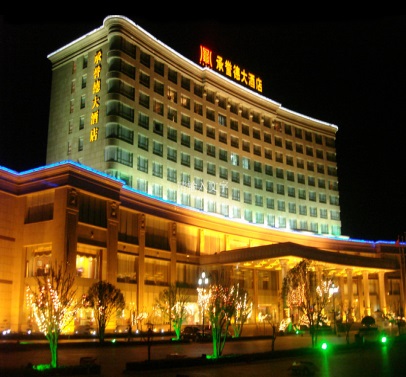 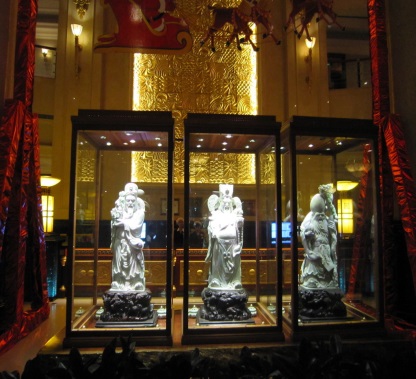 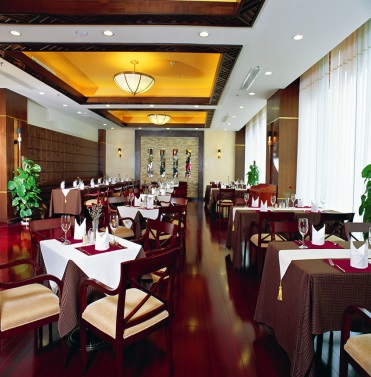 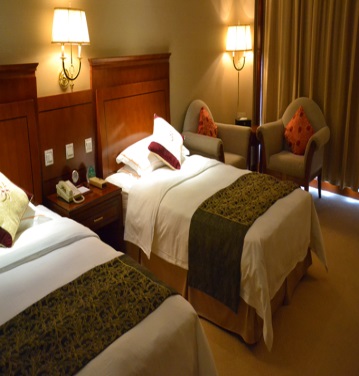 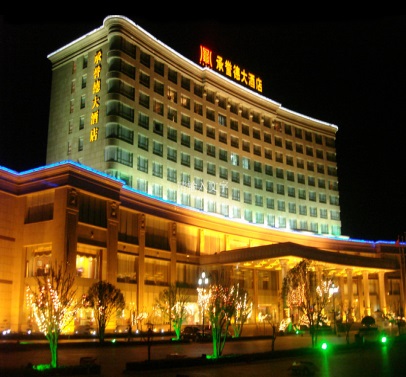 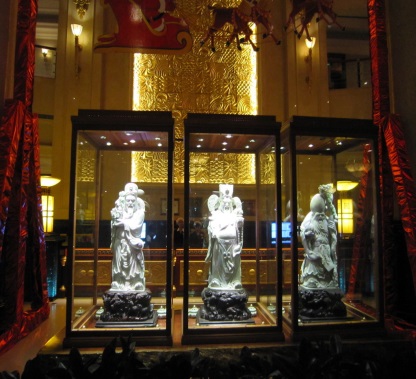 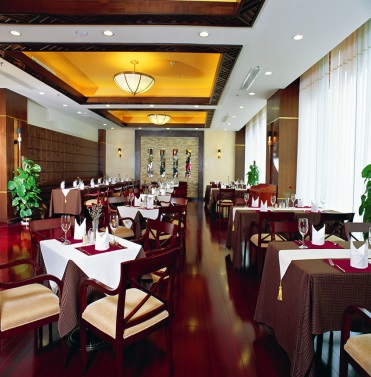 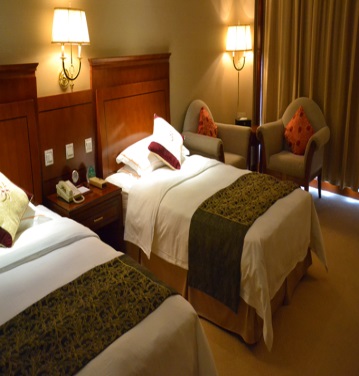 ✿洛陽：友誼賓館  准★★★★★  2017年裝修   364間房    友誼賓館始建於1956年，為接待蘇聯專家而建造，是洛陽最早的第一家星級酒店，曾接待過無數    的國家領導人和中外友人，是洛陽人民心目中酒店的里程碑和驕傲，居於市中心繁華地段，交通便    利，周邊商場林立，餐飲、娛樂、休閒一應俱全，是您旅遊、商務最佳的下榻酒店。    友誼賓館（榮獲年度最佳客戶滿意獎）主樓高24層，擁有設施齊全的豪華客房364間（套），三    個風格各異的中西餐廳，以及精緻豪華的包房15間，餐位1200位，同時能容納400餘人的多功    能會議室和數間商務會議室，滿足各種會議及展示需要，酒店配備無線網路設施，隨時隨地輕鬆上    網，高素質的管理團隊隨時為您提供委託代辦導購旅遊、醫療協助、票務預訂、資訊諮詢、接送機車等個性化服務。另設：美容美髮、大堂吧、KTV、棋牌、檯球廳、商場等娛樂設施，是中外精英人士理想的商務及休閒場所。洛陽友誼賓館（榮獲年度最佳客戶滿意獎）期待著您的光臨！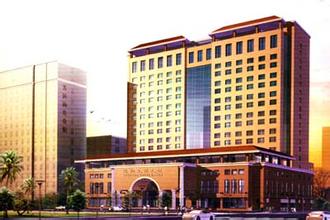 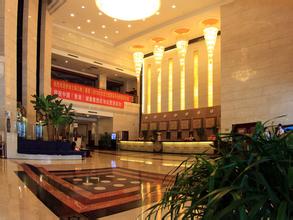 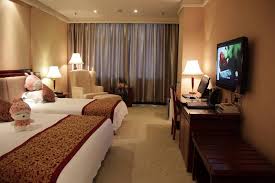 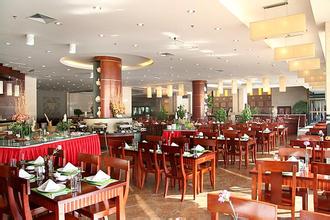 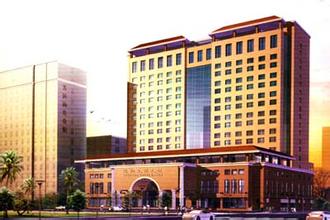 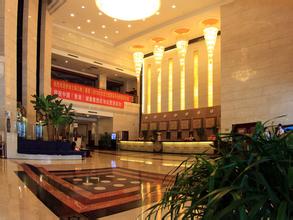 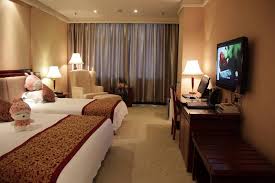 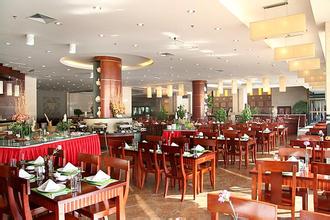 ✿安陽：洹水灣國際大酒店  准★★★★★  2013年開業   180間房 酒店由中國匠人規劃建築設計院嚴格按照國際五星級標準設計建造，占地面積1300餘畝，是集天 然溫泉、豪華客房、會議娛樂、特色餐飲、生態園區、博物館、海洋館、民俗商業街、高爾夫練習 場於一體的新中式風情旅遊度假勝地。  酒店擁有特色客房171間，房間裝飾風格典雅時尚，精緻的設計和佈局，採用時尚和混搭的元素充 滿中式現代簡約的氣息。個性化的精緻服務，讓您倍感親切、溫馨，陽臺外開闊的視野更是將這幅 大自然的丹青水墨之畫盡收眼底。 居於這山水之中，呼吸著天然綠色氧吧的清新空氣，讓您度過一個難忘的悠閒假期。將江南園林文 化演繹的栩栩如生。一汪池水鑲嵌於院落之間，池塘畔的荷葉、枝頭的鳥啼、蟬鳴、亭閣邊的秋菊 、金橘，或靜或動讓您置身於無限的遐想之中……  近400平方米的恒溫泳池一個；配有音響一流、裝飾考究的KTV共9間，桌球室、網吧、棋牌室  、健身房、乒乓球室、電子高爾夫等應有盡有。加上占地600餘畝共58個名貴花木園區、保健中  心、水療中心、沐足等配套設施，使您的居停精彩紛呈。  洹水灣溫泉是采自地下1600多米的深層優質礦泉水，出水溫度50℃，每小時自流量為60噸。溫  泉水中富含氟、鍶、鋰、鐵、偏矽酸、溴、碘、氡等多種有益於人體健康的礦物質和微量元素，經  常浸泡，可促進血液迴圈、鎮定神經、促使身體組織柔軟化、消除疲勞，對皮膚、心血管、消化、  泌尿等系統疾病有顯著療效。還具有延緩衰老、延年益壽的神奇妙用。區內100%純天然流動溫泉  ，水源豐富、取之不盡，不需迴圈再用。溫泉區占地面積15000平方米，分室內水療館及露天溫  泉共40多個泡池，可同時容納1000人沐浴溫泉。室內以水療為主要特色，包括石板炕、SPA水  療、兒童戲水池、親親魚、特色湯池區、游泳館。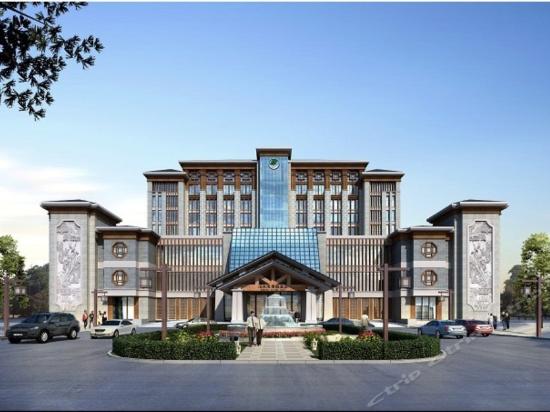 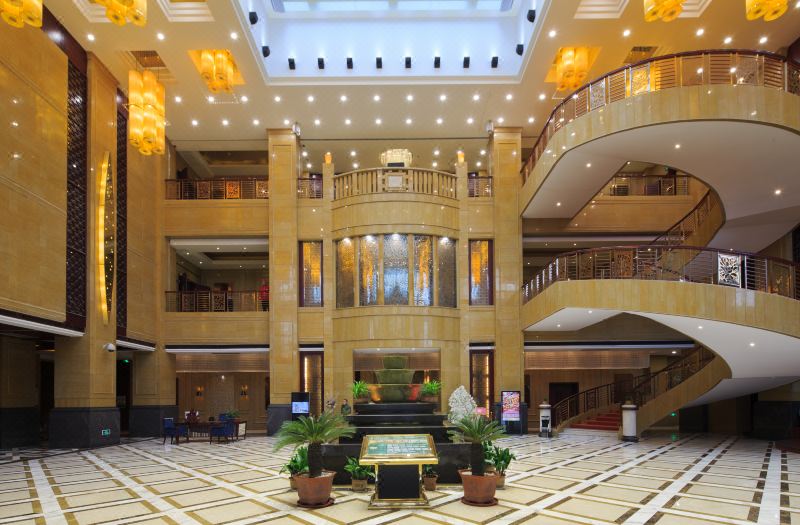 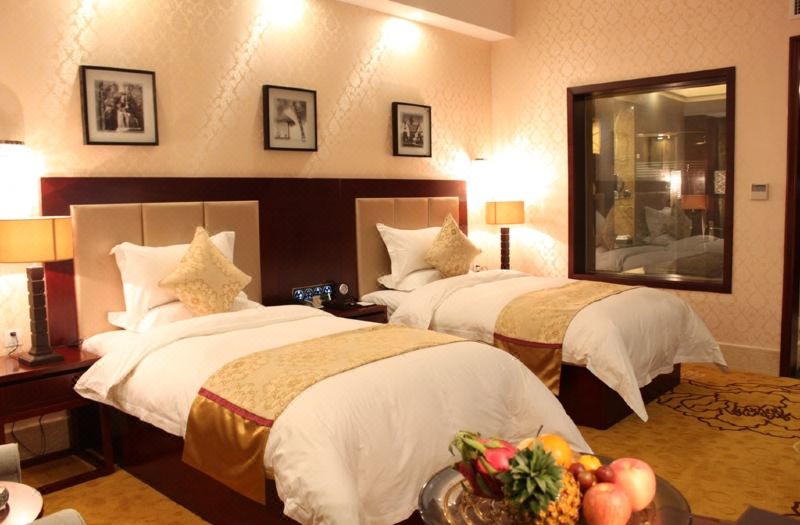 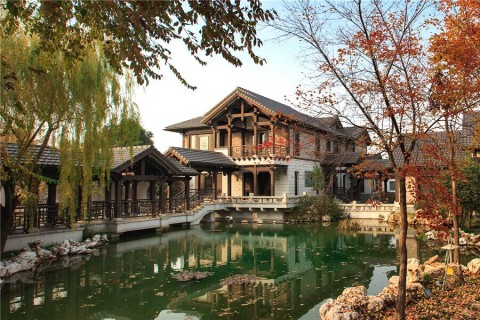 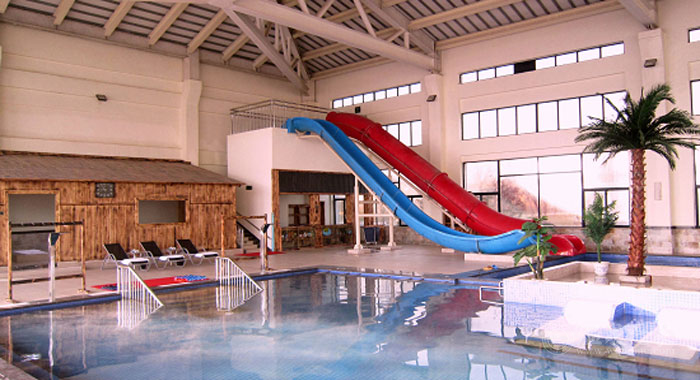 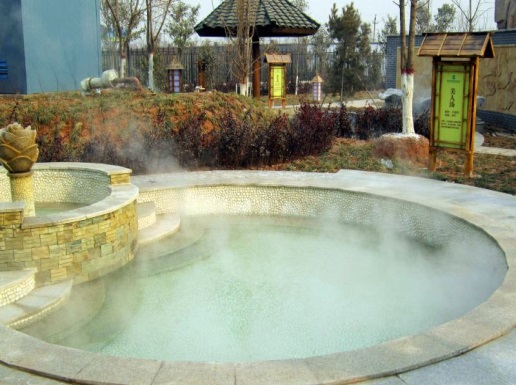 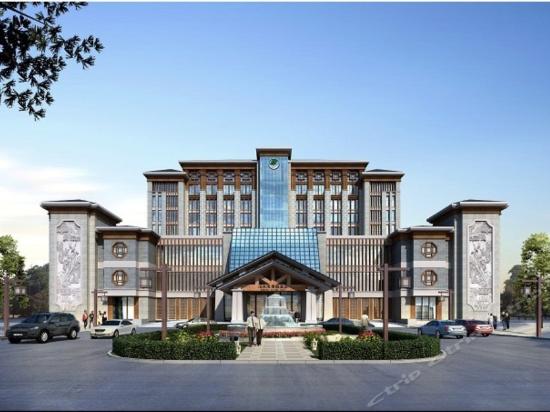 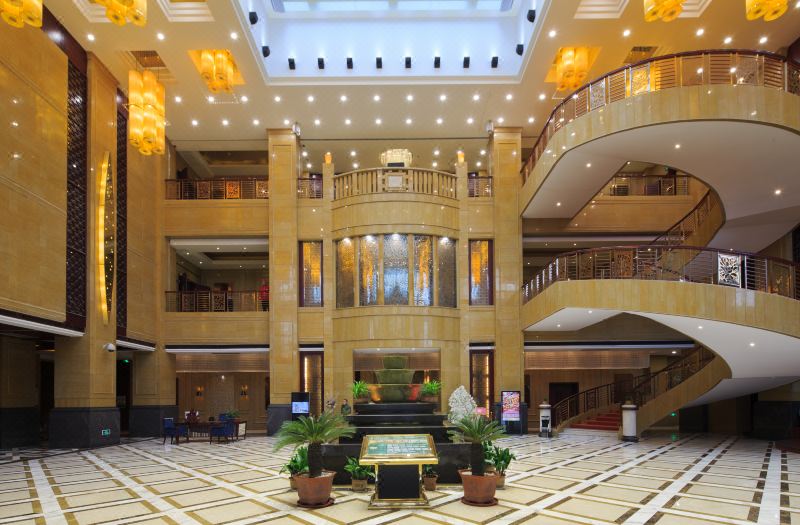 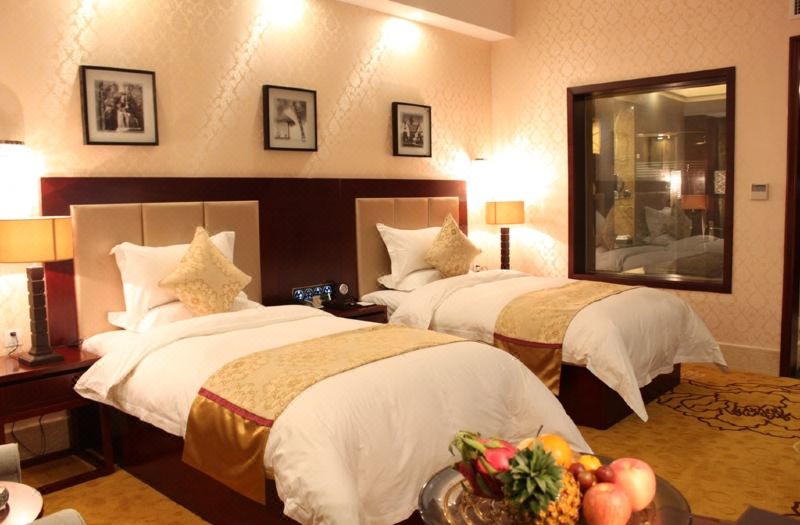 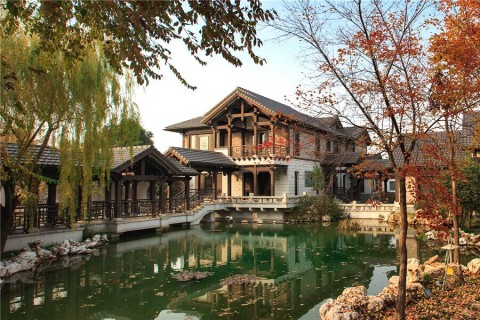 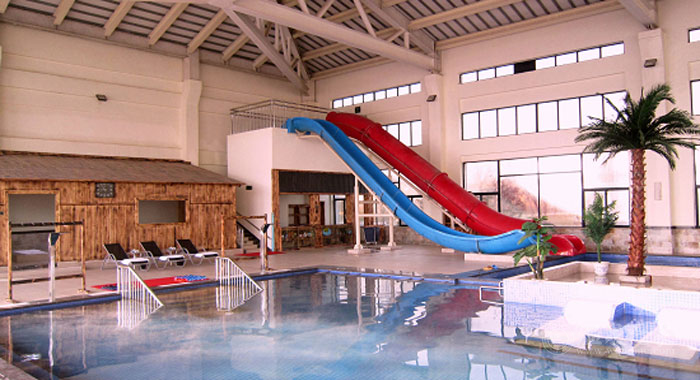 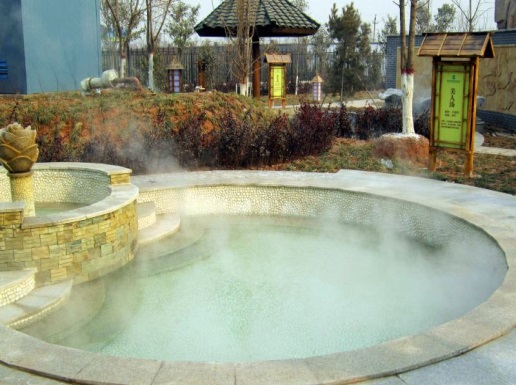 ✿鄭州：裕達國貿大酒店  ★★★★★   2012年裝修   356間房    鄭州裕達國貿酒店(榮獲中國飯店金星獎)是一家五星級國際豪華酒店，地處鄭州政治、商業中心地    帶，毗鄰鄭州市人民政府而建，俯瞰中原重鎮迷人風光，地理位置無與倫比。    酒店建設共耗資3億美金，酒店高45層，為河南省最高的建築物，由世界著名設計師李祖原先生    親自設計，它已成為“河南新世紀的象徵”。酒店隆重推出各式豪華客房和套間，同時還包括了集    世界時尚最前沿的設計於一體的餐廳和酒吧、除一座水晶宴會廳外，同時還有一座中庭式大宴廳、    鄭州特有的“禦泉”健康設施以及大型室內游泳池免費向住店客人提供服務。    裕達國貿酒店豪華客房的構造延續了酒店寬敞舒適的美譽，房間面積至少52平方米，並帶獨立淋    浴間。憑窗遠眺，古老的中原重鎮、綠色的鄭州西城以及現代城市風光盡收眼底。所有客房都提供    全套便利服務，包括寬帶上網、數據介面、國際長途直撥、衛星電視、茶水/咖啡沖泡設備、以及    24小時客房服務。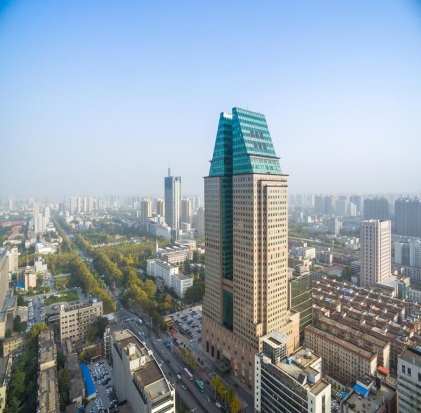 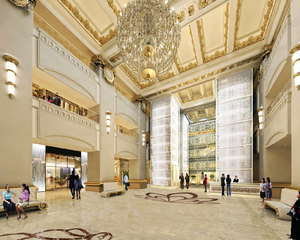 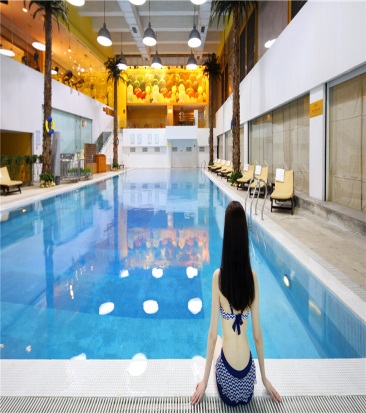 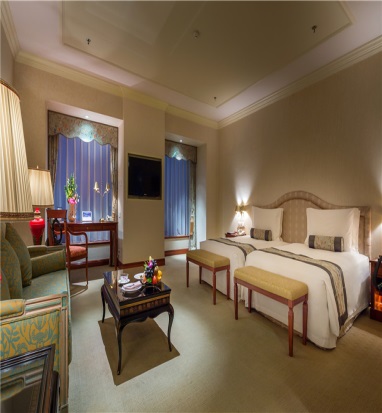 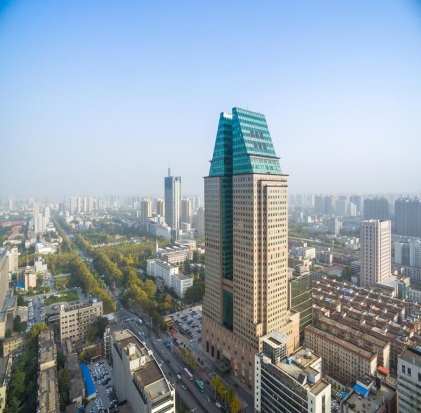 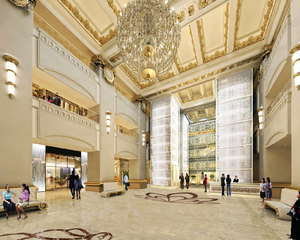 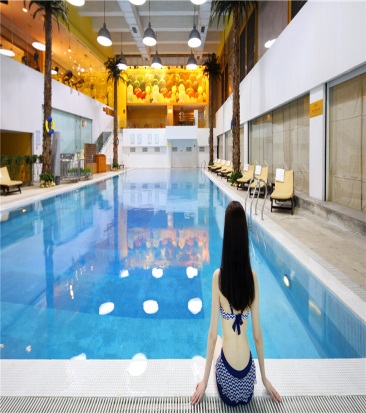 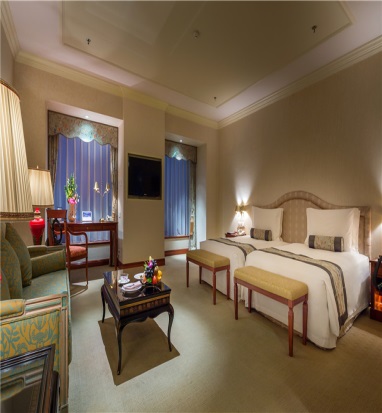 ✿鄭州：航空萬怡大酒店  ★★★★★   2017年裝修   270間房  鄭州航空港萬怡酒店處鄭州新鄭國際機場商圈核心區域——航空港區遠航路，步行約5分鐘直達地  鐵站，從酒店出發乘坐地鐵即可輕鬆往返於鄭州國際會展中心，交通便捷、四通八達。
    酒店擁有兩百餘間客房，極具現代感的客房配備完善的放鬆工作區域，讓您在旅途中輕鬆自在、安  享無憂。酒店全日制餐廳萬薈軒，開設中式、西式兩檔半開放式廚房，融匯川菜、粵菜和本地菜肴，  為您奉上味蕾盛宴。酒店專業的籌畫和宴會團隊將十分樂意為您安排每一個細節，為您打造每一次  令人難忘的精彩聚會。酒店健身房提供專業健身設備，讓您在旅途中也能保持健身日程。如果您熱  愛戶外運動，酒店對面的青年公園內60萬平方米的森林氧吧，是您親近自然的不二之選。
    在這裡，熱情洋溢的問候，清新周到的服務，舒適便捷的環境，都將為您開啟活力滿滿的一天。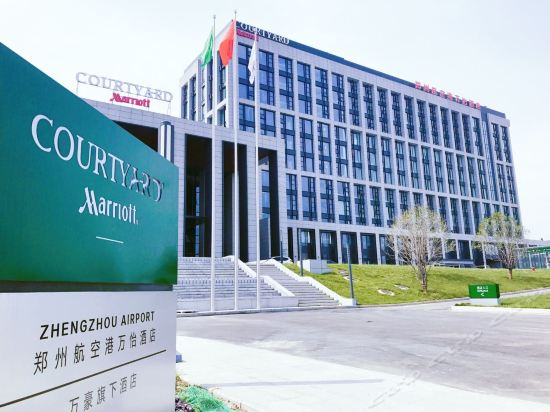 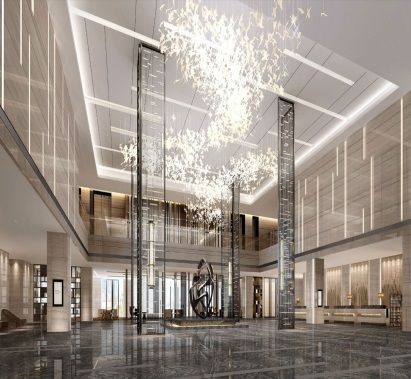 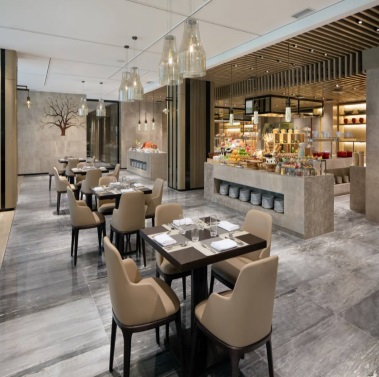 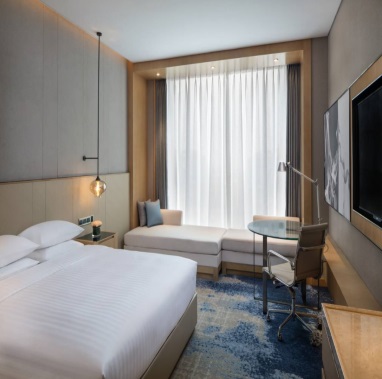 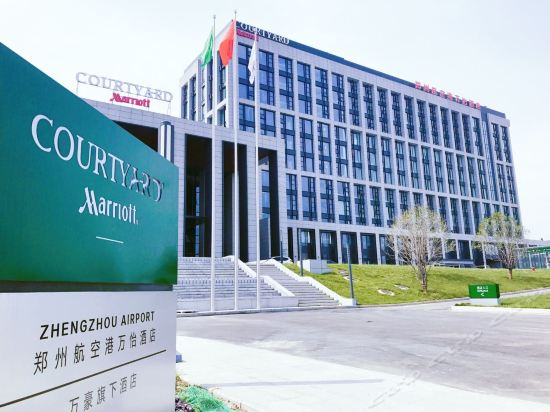 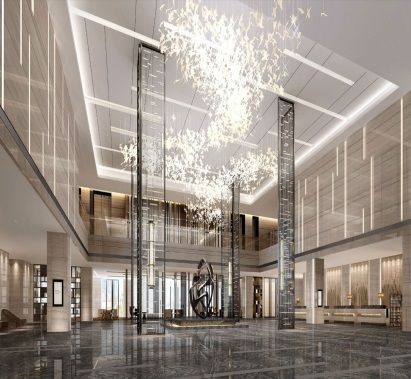 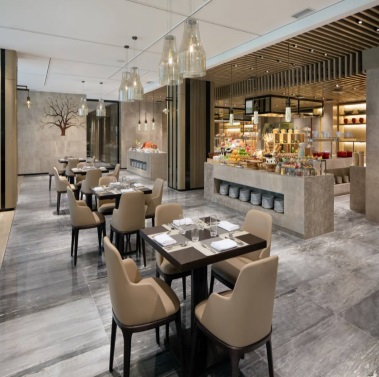 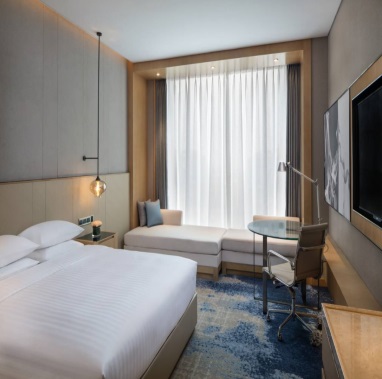 ✿行程可以複製，品質無法複製，絕不隨波逐流，堅持優質最佳行程。 敬請自理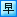  機上簡餐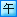  豫菜風味 RMB50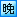  ★★★★★ 承譽德大酒店 或同級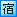  ★★★★★ 承譽德大酒店 或同級 ★★★★★ 承譽德大酒店 或同級 酒店內享用 嵩山風味 RMB40 洛陽半水席 RMB50 准★★★★★ 友誼賓館 或同級 准★★★★★ 友誼賓館 或同級 准★★★★★ 友誼賓館 或同級 酒店內享用 農家風味 RMB40 中式合菜 RMB50 ★★★★ 豐勝中州商務大酒店(當地最好) 或同級 ★★★★ 豐勝中州商務大酒店(當地最好) 或同級 ★★★★ 豐勝中州商務大酒店(當地最好) 或同級 酒店內享用 太行風味RMB40 安陽風味 RMB50 准★★★★★ 洹水灣國際大酒店 或同級 准★★★★★ 洹水灣國際大酒店 或同級 准★★★★★ 洹水灣國際大酒店 或同級 酒店內享用 包子風味 RMB40 燴麵風味 RMB50 ★★★★★ 裕達國貿大酒店 或 航空萬怡酒店 或同級 ★★★★★ 裕達國貿大酒店 或 航空萬怡酒店 或同級 ★★★★★ 裕達國貿大酒店 或 航空萬怡酒店 或同級 飯店內享用或餐盒  敬請自理 敬請自理 甜蜜溫暖的家 甜蜜溫暖的家 甜蜜溫暖的家